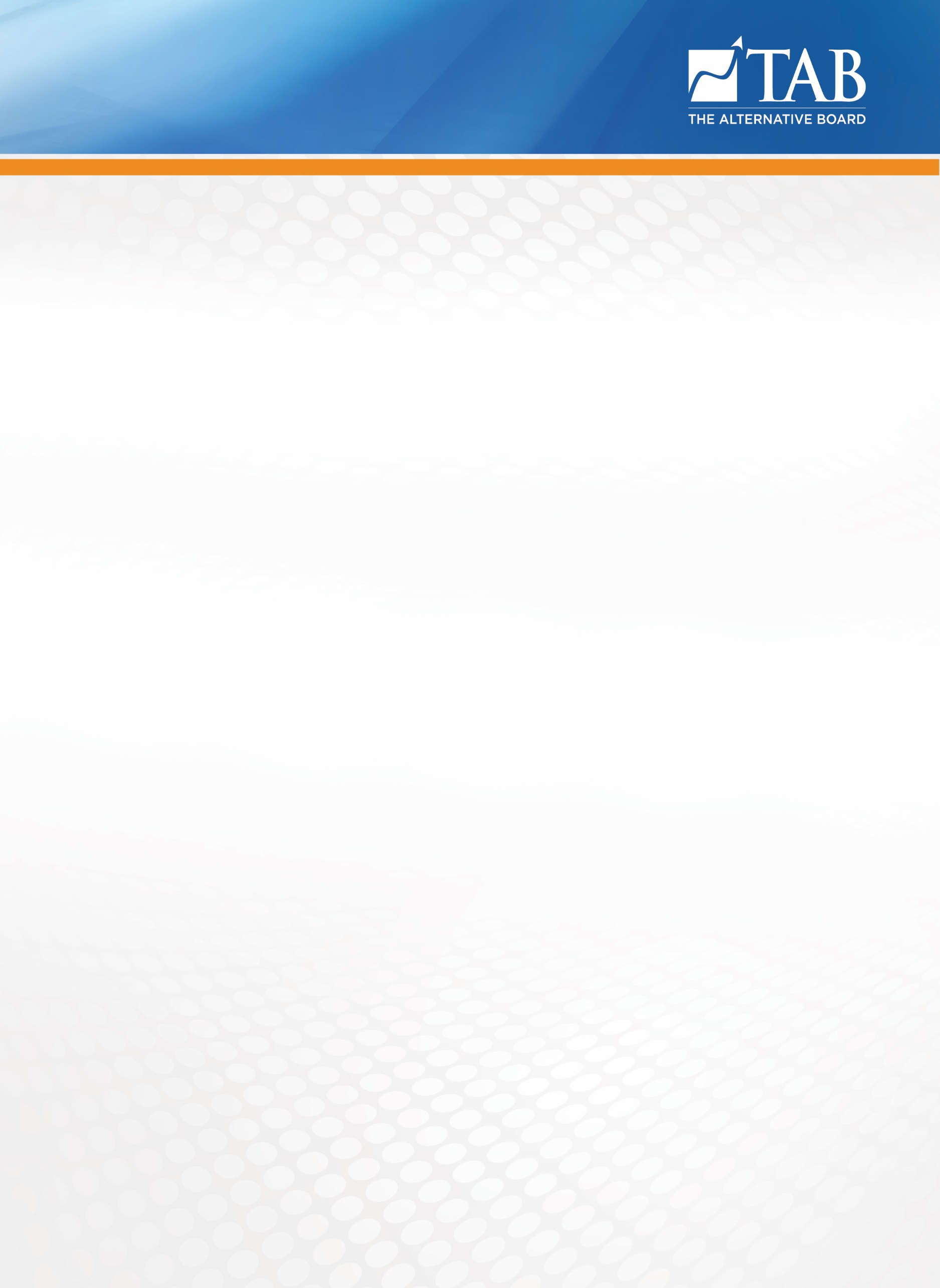 Recommendations to assure employees and reduce potential Corona impactActions to Reduce Risk(focus on items that are Urgent and Important) _________________________________________________________________________________________________________________________________________________________________________________________________________________________________________________________________________________________________________________________________________________________Employee CommunicationCommunicate existing workplace wellness, work-from-home, sickness and other relevant policies. Consider changes.Any employee or those with a family member showing signs of sickness must stay home.  If an employee COVID-19 case is confirmed, inform others but respect confidentiality. Business Continuity PlanningEnsure all employees who can work from home are set up to do so. Test work-from-home procedures and technology.  Develop strategies to conduct business without business travel for an extended period. Cross-train employees especially where you have a single point of failure. Supply ChainEvaluate potential interruption of any points of the supply chain. Ask suppliers to provide their continuity plans. Review contracts with key suppliers.Evaluate alternative vendors and suppliers.  Revenue ImpactDevelop alternative strategies for acquiring customers that do not require in-person contact. Develop plans for a 25%, 50% or 75% decrease in revenue. Review business disruption insurance for adequacy.Physical EnvironmentProvide on-site stock of sanitation supplies. Engage cleaning service for deep cleaning.  Train employees on best practices for employee contact and social distancing.  Customer ImpactAssess potential impact/delay to customer shipments/service. Communicate with customers whether or not you expect a service impact.LeadershipCommunicate often with your staff.Show concern but not panic. Take care of your employees first.  Cash PositionEvaluate your balance sheet and cash position.Reduce fixed or discretionary costs wherever possible. 